安徽水安建设集团股份有限公司合肥学院2017届毕业生招聘简章安徽水安建设集团股份有限公司由中国人民解放军水利师改编后隶属于安徽省水利厅，后又经改制后设立，划归安徽省国有资产运营公司管理，现已发展成为一家以工程施工总承包为主，集商业投资、房地产开发、酒店旅游、科技孵化、厂房租赁及国际业务为一体的大型综合性股份制企业。公司注册资本金3.1398亿元，总资产逾50亿元，年施工能力超百亿元。 公司拥有水利水电、房屋建筑、市政公用3个工程施工总承包一级资质；公路工程施工总承包二级资质；消防设施工程、机电设备安装工程、钢结构工程、地基与基础4个专业承包一级资质；以及公路路基、园林绿化等多个专业承包二级资质；拥有国外工程承包经营资格。 目前，公司拥有各类专业技术人员1000余人，各类先进机械设备千余台（套）。通过质量管理体系、环境管理体系和职业健康安全管理体系认证。多次获得“全国优秀施工企业”、“全国优秀水利企业”、“全国用户满意安装企业”、“安徽省优秀企业”、“国家级高新技术企业”等荣誉称号。10月21日14点安徽水安集团在图书馆一楼就业招聘大厅举行专场招聘会。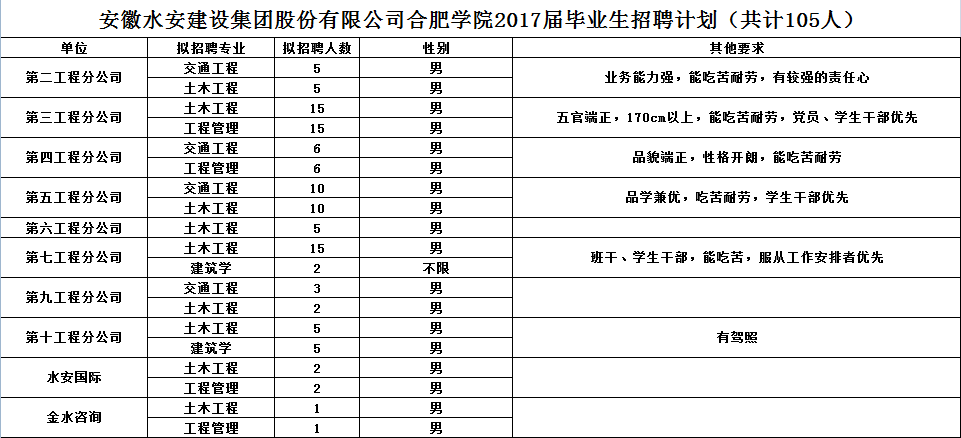 